MUNICIPIO DE CABO CORRIENTES JALISCO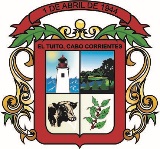 ADMINISTRACION PUBLICA 2018-2021 y 2021-2024LISTADO DE PLAZAS VACANTES DE BASE Y DE CONFIANZA2021CARGOTIPO DE NOMBRAMIENTODEPARTAMENTO DE ADSCRIPCIONSUELDO DIARIOSUELDO                               (Sin deducciones)NUMERO DE PLAZAS DISPONIBLESSecretario TécnicoCONFIANZARegidores312.25 4,683.751Asesor JurídicoCONFIANZASindicatura661.339,919.951SecretariaBASEHacienda Pública Municipal263.563,953.402Jefe de VehículosCONFIANZAHacienda Pública Municipal312.25 4,683.751Asesor ContableCONFIANZAHacienda Pública Municipal661.339,919.951Auxiliar de Protección CivilBASEProtección Civil264.523,967.801InspectorBASEObras Publicas263.563,953.401SecretariaBASEServicios Públicos Municipales263.563,953.401Jefe de ElectricistasCONFIANZAServicios Públicos Municipales312.25 4,683.751Electricista en delegacionesBASEServicios Públicos Municipales260.623,909.301Chofer de volteoBASEMódulo de Maquinaria271.864,077.901Encargado de Modulo de maquinariaBASEMódulo de Maquinaria312.25 4,683.751MantenimientoBASEDelegación El Refugio Suchitlan214.103,211.501Auxiliar de MantenimientoBASEDelegación Yelapa214.103,211.501Agente Operativo ACONFIANZASeguridad Pública Municipal401.666,024.901Agente OperativoCONFIANZASeguridad Pública Municipal317.874,768.053Auxiliar de Prevención Social del Delito y Vinculación CiudadanaCONFIANZASeguridad Pública Municipal317.874,768.051